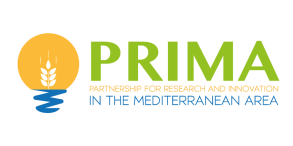 PRIMA PRIZE FORWater Energy Food and Ecosystem (WEFE) NexusAWP2023PRIZE APPLICATION TEMPLATEAdministrative Form (Part I)General informationTopic :   ……………………	Call identifier  	AcronymProposal title	AbstractThe abstract (summary) should, at a glance, provide the reader with a clear understanding of the content of the application and its relation to the objectives of the contest. It must be short and precise and should not contain confidential information. Please use plain typed text, avoiding formulae and other special characters. The abstract must be written in English. There is a limit of 2000 characters (spaces and line breaks includedRemaining characters : 2000DeclarationsIn case of several contestants, the lead contestant declares to have the explicit consent of all contestants on their participation and on the content of this application.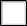 The information contained in this application is correct and complete.I hereby declare that:I have fully read and understood and agree to the official Rules of Contest.I am fully eligible and not excluded from participation in accordance with the Rules of Contest.All other contestants have confirmed that they are fully eligible and not excluded from participation in accordance with the Rules of Contest.This application complies with ethical principles (including the highest standards of research integrity — as set out, for instance, in the European Code of Conduct for Research Integrity[1] — and including, in particular, avoiding fabrication, falsification, plagiarism or other research misconduct).Personal data protectionYour reply to the prize application will involve the recording and processing of personal data (such as your name, address and CV), which will be processed pursuant to Regulation (EC) No 45/2001 on the protection of individuals with regard to the processing of personal data by the Community institutions and bodies and on the free movement of such data. Unless indicated otherwise, your replies to the questions in this form and any personal data requested are required to assess your prize application in accordance with the specifications of the prize contest and will be processed solely for that purpose.Details concerning the processing of your personal data are available on the privacy statement at the page:http://ec.europa.eu/dataprotectionofficer/privacystatement_publicprocurement_en.pdfContestants may lodge a complaint about the processing of their personal data with the European Data Protection Supervisor at any timeList of ParticipantsGeneral informationLead ContestantPIC: 				Legal Name:  Short nameAddress of the organizationLegal Status of your organisationPerson in charge of the proposalThe name and e-mail of contact persons are read-only in the administrative form, only additional details can be edited here. To give access rights and basic contact details of contact persons, please go back to Step 4 of the submission wizard and save the changesPosition in org		Please indicate the position of the Contact Point above in the organisation.Department	Please indicate the department of the Contact Point above in the organisatioSame as organisation addressStreetTown	Post codeCountryWebsitePhoneParticipant No *PI nameOrganisation Country 1 (Lead Contestant)2 Partner 13 Partner 24 Partner 3First name	Last name          E-Mail